This week I might try:To show what I know when I gotta go (to the bathroom)I’ll try to remember that there are 4 rules to keep me safe and clean in the bathroom.I can keep track of what I’m learning on the chart below: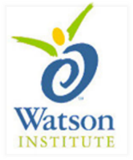 My School Bathroom Rules:Day1Day 2Day3Day4Day5 Take care of myself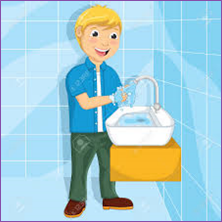  Respect others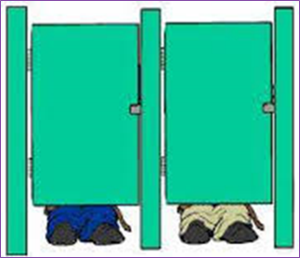 Respect bathroom property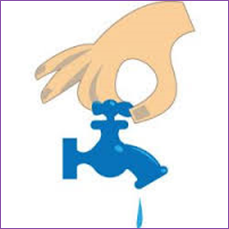 Get back to class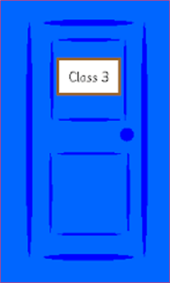 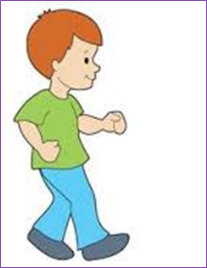 